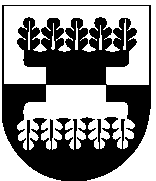 ŠILALĖS RAJONO SAVIVALDYBĖSTARYBARAJONO SAVIVALDYBĖS TARYBOS 22 POSĖDŽIO PROTOKOLAS2020 m. spalio 5 d. Nr. T2-12ŠilalėPosėdis įvyko 2020-09-25 10.00 val. (nuotoliniu būdu realiuoju laiku elektroninių ryšių priemonėmis).Posėdžio pirmininkas – Algirdas Meiženis.Posėdžio sekretorius – Tadas Sadauskis.Į rajono Savivaldybės tarybą išrinkti 25 nariai. Posėdyje dalyvavo 23 Tarybos nariai (sąrašas pridedamas). Nedalyvavo: Vitalija Jankauskaitė – Milčiuvienė, Romualdas Titovas (dėl pateisinamų priežasčių). Posėdyje dalyvavo 12 kviestųjų asmenų (sąrašas pridedamas).Tarybos nariams vienbalsiai pritarus, Savivaldybės tarybos 22 posėdis pradėtas. Darbotvarkė Tarybos nariams pateikta. Posėdžio pirmininkas siūlė į darbotvarkę įtraukti 2 papildomus klausimus:1 papildomas. Dėl Šilalės rajono savivaldybės tarybos 2020 m. vasario 21 d. sprendimo Nr. T1-39 „Dėl Šilalės rajono savivaldybės 2020 metų biudžeto patvirtinimo“ pakeitimo.Pranešėja Danguolė Vėlavičiutė.2 papildomas. Dėl Visuomenės dalyvavimo kraštovaizdžio formavimo programos patvirtinimo.Pranešėjas Martynas Remeikis.Darbotvarkei su pakeitimais pritarta vienbalsiai (už – 23).Posėdžio pirmininkas priminė Tarybos veiklos reglamentą.DARBOTVARKĖ: 1. Dėl Pailgintos darbo dienos grupės paslaugų teikimo Šilalės rajono savivaldybės mokyklose tvarkos aprašo patvirtinimo.Pranešėja Rasa Kuzminskaitė.2. Dėl Šilalės rajono savivaldybės tarybos 2019 m. liepos 26 d. sprendimo Nr. T1-159 „Dėl Šilalės rajono savivaldybės jaunimo reikalų tarybos sudarymo“ pakeitimo.Pranešėja Lina Maslauskienė.3. Dėl Šilalės rajono savivaldybės tarybos 2018 m. rugsėjo 27 d. sprendimo Nr. T1-203 „Dėl Šilalės rajono gabių mokinių ir studentų skatinimo programos, atrankos komisijos ir nuostatų patvirtinimo“ pakeitimo.Pranešėja Lina Maslauskienė.4. Dėl Šilalės rajono savivaldybės tarybos 2019 m. kovo 28 d. sprendimo Nr. T1-72 „Dėl Šilalės rajono savivaldybės jaunimo savanoriškos tarnybos organizavimo ir finansavimo tvarkos aprašo patvirtinimo“ pakeitimo.Pranešėja Lina Maslauskienė.5. Dėl Taksi stotelių įrengimo ir naudojimosi Šilalės rajono savivaldybės teritorijoje tvarkos aprašo patvirtinimo.Pranešėja Reimunda Kibelienė.6. Dėl valstybei nuosavybės teise priklausančio, Šilalės rajono savivaldybės administracijos patikėjimo teise valdomo turto nurašymo ir likvidavimo.Pranešėja Reimunda Kibelienė.7. Dėl savivaldybės būsto pardavimo J. R.Pranešėja Reimunda Kibelienė.8. Dėl Uždarosios akcinės bendrovės „Šilalės vandenys“ 2020–2024 metų veiklos plano tvirtinimo.Pranešėja Reimunda Kibelienė.9. Dėl Šilalės rajono savivaldybės nuosavybės teisės į inžinerinius statinius įregistravimo.Pranešėja Reimunda Kibelienė.10. Dėl Šilalės rajono savivaldybės teritorijoje esančių vietinės reikšmės kelių specialiojo plano koregavimo.Pranešėjas Martynas Remeikis.11. Dėl vidutinių kuro kainų nepasiturintiems gyventojams tvirtinimo.Pranešėja Danguolė Račkauskienė.12. Dėl Šilalės rajono savivaldybės tarybos 2012 m. gegužės 31 d. sprendimo Nr. T1-178 ,,Dėl Socialinių išmokų teikimo asmenims, patyrusiems socialinę riziką, tvarkos aprašo tvirtinimo“ pripažinimo netekusiu galios.Pranešėja Danguolė Račkauskienė.13. Dėl Šilalės rajono savivaldybės tarybos 2020 m. sausio 31 d. sprendimo Nr. T1-32 „Dėl Šilalės rajono savivaldybės tarybos 2013 m. kovo 21 d. sprendimo Nr. T1-93 „Dėl viešosios įstaigos Kvėdarnos ambulatorijos įstatų patvirtinimo“ pakeitimo“ pakeitimo.Pranešėja Dalė Briedienė.14. Dėl Šilalės rajono savivaldybės tarybos 2013 m. kovo 21 d. sprendimo Nr. T1-90 „Dėl Viešosios įstaigos Šilalės rajono ligoninės įstatų patvirtinimo“ pakeitimo.Pranešėja Dalė Briedienė.15. Dėl Šilalės rajono savivaldybės tarybos 2013 m. kovo 21 d. sprendimo Nr. T1-91 „Dėl Viešosios įstaigos Šilalės pirminės sveikatos priežiūros centro įstatų patvirtinimo“ pakeitimo.Pranešėja Dalė Briedienė.16. Dėl Šilalės rajono savivaldybės tarybos 2013 m. kovo 21 d. sprendimo Nr. T1-92 „Dėl Viešosios įstaigos Kaltinėnų pirminės sveikatos priežiūros centro įstatų patvirtinimo“ pakeitimo.Pranešėja Dalė Briedienė.17. Dėl Šilalės rajono savivaldybės tarybos 2013 m. kovo 21 d. sprendimo Nr. T1-94 „Dėl Viešosios įstaigos Laukuvos ambulatorijos įstatų patvirtinimo“ pakeitimo.Pranešėja Dalė Briedienė.1. SVARSTYTA. Pailgintos darbo dienos grupės paslaugų teikimo Šilalės rajono savivaldybės mokyklose tvarkos aprašo patvirtinimas.Pranešėja Rasa Kuzminskaitė pristatė sprendimo projektą ir prašė Tvarkos aprašo 6 punkte vietoj žodžio „prašymo“ įrašyti „informaciją“ ir 7 punktą pratęsti sakinių „Direktorius, atsižvelgęs į mokinių tėvų prašymus, gali nustatyti ilgesnę grupės veiklos trukmę, bet ne ilgiau kaip 5 su puse valandos“. Pranešėja prašė pritarti sprendimo projektui su pakeitimais. Jonas Gudauskas klausė, kiek reikės savivaldybės prisidėjimo ir kaip yra pasiruošta antrajai COVID-19 viruso bangai.Rasa Kuzminskaitė atsakė, jog reikės apie 7-8 tūkst. eurų vienai grupei, tačiau šiais metais papildomų lėšų nereikės.Valdemaras Jasevičius, R. Kuzminskaitė ir Tadas Bartkus pasisakė dėl švietimo įstaigų pasiruošimo antrajai COVID-19 bangai.Algirdas Meiženis siūlė balsuoti už pateiktą sprendimo projektą su pakeitimais.NUSPRĘSTA. Sprendimas priimtas vienbalsiai (už – 23).2. SVARSTYTA. Šilalės rajono savivaldybės tarybos 2019 m. liepos 26 d. sprendimo Nr. T1-159 „Dėl Šilalės rajono savivaldybės jaunimo reikalų tarybos sudarymo“ pakeitimas.Pranešėja Lina Maslauskienė pristatė sprendimo projektą ir prašė jam pritarti. J. Gudauskas klausė, ar buvo atsiklausta buvusių Jaunimo reikalų tarybos narių, kodėl nelankė Jaunimo reikalų tarybos posėdžių. Lina Maslauskienė atsakė, jog buvo atsiklausta, ar jie nori abu dalyvauti ir buvo išsiaiškinta, jog abu buvę nariai nenori dalyvauti Jaunimo reikalų tarybos veikloje.Pasisakė T. Bartkus.Algirdas Meiženis siūlė balsuoti už pateiktą sprendimo projektą su pakeitimais.NUSPRĘSTA. Sprendimas priimtas vienbalsiai (už – 23). 3. SVARSTYTA. Šilalės rajono savivaldybės tarybos 2018 m. rugsėjo 27 d. sprendimo Nr. T1-203 „Dėl Šilalės rajono gabių mokinių ir studentų skatinimo programos, atrankos komisijos ir nuostatų patvirtinimo“ pakeitimas.Pranešėja Lina Maslauskienė pristatė sprendimo projektą ir prašė sprendimo projekto 1 ir 2 punktuose po žodžių „Šilalės rajono savivaldybės“ įrašyti žodį „tarybos“ ir Programos apraše 9.1 papunktyje išbraukti žodį „mokinio“. Pranešėja prašė pritarti sprendimo projektui su pakeitimais.T. Bartkus papildė sprendimo projekto pristatymą.J. Gudauskas klausė, kiek yra numatyta Savivaldybės lėšų skirta šiai programai.L. Maslauskienė atsakė, jog šiai programai šiais metais yra numatyta 6000 Eur.Pasisakė Algirdas Meiženis, J. Gudauskas, T. Bartkus ir L. Maslauskienė.Rolandas Toleikis ir J. Gudauskas siūlė nepanaudotą Tarybos nario išmoką perkelti Šilalės rajono gabių mokinių ir studentų skatinimo programai.Vera Macienė siūlė skatinti pinigine išmoka pedagogus, kurie ruošė 100 balų egzamino įvertinimą gavusį mokinį.Pasisakė Albinas Ežerskis, L. Maslauskienė, T. Bartkus ir J. Gudauskas. Algirdas Meiženis siūlė balsuoti už pateiktą sprendimo projektą su pakeitimais.NUSPRĘSTA. Sprendimas priimtas vienbalsiai (už – 23).4. SVARSTYTA. Dėl Šilalės rajono savivaldybės tarybos 2019 m. kovo 28 d. sprendimo Nr. T1-72 „Dėl Šilalės rajono savivaldybės jaunimo savanoriškos tarnybos organizavimo ir finansavimo tvarkos aprašo patvirtinimo“ pakeitimas. Pranešėja Lina Maslauskienė pristatė sprendimo projektą ir prašė į preambulę įsitraukti Lietuvos Respublikos socialinės apsaugos ir darbo ministro 2018 m. birželio 22 d. įsakymu Nr. A1-317 „Dėl Jaunimo savanoriškos tarnybos organizavimo tvarkos aprašo patvirtinimo“, ir Tvarkos aprašo 1 punkte po žodžių „jaunimo savanoriškos tarnybos organizavimo“ įrašyti „ir finansavimo“. Pranešėja prašė pritarti sprendimo projektui su pakeitimais. J. Gudauskas klausė, ar už dalyvavimą savanoriavimo programoje yra suteikiama papildomai 0,25 balo stojant į pirmosios pakopos studijas.L. Maslauskienė atsakė, jog po savanoriavimo programos yra suteikiama ne tik papildomai 0,25 balo, bet ir įgyjamas JST pažymėjimas – dokumentas, patvirtinantis savanoriavimo metu įgytus ar sustiprintus įgūdžius.V. Macienė klausė, ar daug buvo jaunimo savanorių per COVID-19 viruso bangą.L. Maslauskienė atsakė, jog buvo apie 20 savanorių.R. Toleikis klausė, kokius konkrečiai darbus vykdo jaunimo savanoriška tarnyba.L. Maslauskienė atsakė, jog jaunimo savanoriška tarnyba ugdo savanorių kompetencijas.Algirdas Meiženis siūlė balsuoti už pateiktą sprendimo projektą su pakeitimais.NUSPRĘSTA. Sprendimas priimtas vienbalsiai (už – 23).5. SVARSTYTA. Taksi stotelių įrengimo ir naudojimosi Šilalės rajono savivaldybės teritorijoje tvarkos aprašo patvirtinimas.Pranešėja Reimunda Kibelienė pristatė sprendimo projektą ir prašė sprendimo projekto 2 punkte įterpti internetinės svetainės adresą www.silale.lt, Tvarkos aprašo 1 punkte po žodžių „Taksi stotelių įrengimo“ įrašyti „ir naudojimosi“. Pranešėja prašė pritarti sprendimo projektui su pakeitimais.Rima Norvilienė klausė, kiek yra taksi stotelių, kiek jų planuojama įrengti ir kiek yra taksi paslaugas teikiančių žmonių.R. Kibelienė atsakė, jog Savivaldybė nėra įrengusi nei vienos taksi stotelės, bet yra autobusų stotyje 4 taksi stovėjimo vietos ir yra išduoti 4 taksi paslaugų teikimo leidimai.Pasisakė T. Bartkus ir A. Meiženis.Algirdas Meiženis siūlė balsuoti už pateiktą sprendimo projektą su pakeitimais.NUSPRĘSTA. Sprendimas priimtas vienbalsiai (už – 23).6. SVARSTYTA. Valstybei nuosavybės teise priklausančio, Šilalės rajono savivaldybės administracijos patikėjimo teise valdomo turto nurašymas ir likvidavimas.Pranešėja Reimunda Kibelienė pristatė sprendimo projektą ir prašė jam pritarti.Algirdas Meiženis siūlė balsuoti už pateiktą sprendimo projektą.NUSPRĘSTA. Sprendimas priimtas vienbalsiai (už – 23).7. SVARSTYTA. Savivaldybės būsto pardavimas J. R.Pranešėjas Reimunda Kibelienė pristatė sprendimo projektą ir prašė jam pritarti. Arvydas Petkus klausė, kas pirko turto vertinimo paslaugą.R. Kibelienė atsakė, jog turto vertinimo paslaugą perka Savivaldybės administracija viešojo pirkimo būdu.Egidijus Gečas siūlė susilaikyti dėl sprendimo projekto priėmimo ir priimti bendrą Savivaldybės būstų pardavimo tvarką.R. Kibelienė pasisakė dėl E. Gečo pasiūlymo.Pasisakė R. Kibelienė, A. Meiženis, E. Gečas ir J. Gudauskas.Algirdas Meiženis siūlė balsuoti už pateiktą sprendimo projektą.NUSPRĘSTA. Sprendimas priimtas balsų dauguma.BALSAVO: UŽ – 15, PRIEŠ – 0, SUSILAIKĖ – 7. (vardinio balsavimo rezultatai: E. Auškalnis – UŽ, T. Bartkus – SUSILAIKĖ, D. Bergelis – UŽ, A. Dambrauskas – UŽ, A. Ežerskis – UŽ, A. Gargasaitė – SUSILAIKĖ, E. Gargasė – UŽ, E. Gečas – SUSILAIKĖ, R. Gečienė – UŽ, J. Gudauskas – UŽ, L. Kalnikaitė – UŽ, G. Macevičius – UŽ, V. Macienė – UŽ, A. Meiženis – SUSILAIKĖ, G. Navardauskas – UŽ, R. Norvilienė – UŽ, S. Olendrienė – UŽ, A. Petkus – SUSILAIKĖ, R. Rimkus – UŽ, R. Toleikis – UŽ, R. Vaitiekus – SUSILAIKĖ, V. Žemeckienė – SUSILAIKĖ, B. Žirlienė – UŽ).8. SVARSTYTA. Uždarosios akcinės bendrovės „Šilalės vandenys“ 2020–2024 metų veiklos plano tvirtinimas.Pranešėja Reimunda Kibelienė pristatė sprendimo projektą ir prašė patikslinti klaidą 2 skyriuje, finansinių rodiklių palyginime, „pelnas ir nuostolis“ eilutėje skirtumas turi būti „-63 tūkst. eur.“. Pranešėja prašė pritarti sprendimo projektui.Vera Macienė atsijungė iš posėdžio.R. Norvilienė klausė, koks yra vadovo tikslas ir darbo vizija.Valentinas Žiogas pristatė numatomus darbus  R. Toleikis klausė, ar vanduo iš gręžinio Žadeikiuose negali būti naudojimas kaip geriamas. V. Žiogas atsakė, jog vanduo netinka naudojimui, jis užterštas.J. Gudauskas tikslinosi dėl nuostolių vandens trasose.J. Gudauskas klausė, ar kils vandens tiekimo ir nuotekų valymo kainos.V. Žiogas atsakė, jog negalima pasakyti, kol duomenys nepateikti Energetikos tarybai. Vida Žemeckienė klausė, ar bus daromos nuotekų tinklas mažose gyvenvietėse.V. Žiogas atsakė, jog Europos Sąjungos fondai nefinansuoja nuotekų tinklų įrengimo mažose gyvenvietėse, jei bus numatytos Europos Sąjungos lėšos tai bus stengiamasi panaudoti.J. Gudauskas klausė, koks įmonės finansinė padėtis rugsėjo mėnesį. V. Žiogas atsakė, jog rugsėjo mėnesio duomenimis, įmonė turi  25 tūkst. Eur. nuostolių.Dainius Bergelis siūlė skirti lėšų abonentinių rodmenų automatizavimui.Algirdas Meiženis siūlė balsuoti už pateiktą sprendimo projektą.NUSPRĘSTA. Sprendimas priimtas vienbalsiai (už – 22).9. SVARSTYTA. Šilalės rajono savivaldybės nuosavybės teisės į inžinerinius statinius įregistravimas.Pranešėja Reimunda Kibelienė pristatė sprendimo projektą ir siūlė jam pritarti.Algirdas Meiženis siūlė balsuoti už pateiktą sprendimo projektą. NUSPRĘSTA. Sprendimas priimtas vienbalsiai (už – 22).10. SVARSTYTA. Šilalės rajono savivaldybės teritorijoje esančių vietinės reikšmės kelių specialiojo plano koregavimas.Pranešėjas Martynas Remeikis pristatė sprendimo projektą ir prašė pakeisti sprendimoprojekto pavadinimą, vietoje „koregavimo“ įrašyti „pakeitimo“ ir vietoje „DĮV“ pakeisti į „T1“. Pranešėjas prašė pritarti sprendimo projektui su pakeitimais.A. Ežerskis prašė pristatyti informaciją, prašytą Kaimo, aplinkosaugos ir komunalinio ūkioreikalų komiteto posėdyjeMartynas Remeikis pristatė informaciją dėl Šilalės rajone greideriuojamų kelių.A. Petkus klausė, ar Šilalės kaimiškoje seniūnijoje visi keliai nugreideriuoti bent vieną kartą.M. Remeikis atsakė, jog visi keliai nugreideriuoti bent po vieną kartą.Pasisakė J. Gudauskas.R. Norvilienė, klausė ar visi kelių laistymo darbai atlikti. M. Remeikis atsakė, jog vieną kartą buvo laistyti visi žvyrkeliaiPasisakė A. Ežerskis, V. Jasevičius, A. Petkus ir E. Gečas.Algirdas Meiženis siūlė balsuoti už pateiktą sprendimo projektą. NUSPRĘSTA. Sprendimas priimtas balsų dauguma (už – 21).	BALSAVO: UŽ – 21, PRIEŠ – 0, SUSILAIKĖ – 1. (vardinio balsavimo rezultatai: E. Auškalnis – UŽ, T. Bartkus – UŽ, D. Bergelis – UŽ, A. Dambrauskas – UŽ, A. Ežerskis – UŽ, A. Gargasaitė – UŽ, E. Gargasė – UŽ, E. Gečas – UŽ, R. Gečienė – UŽ, J. Gudauskas – UŽ, L. Kalnikaitė – UŽ, G. Macevičius – UŽ, A. Meiženis – UŽ, G. Navardauskas – UŽ, R. Norvilienė – UŽ, S. Olendrienė – UŽ, A. Petkus – UŽ, R. Rimkus – UŽ, R. Toleikis – UŽ, R. Vaitiekus – SUSILAIKĖ, V. Žemeckienė – UŽ, B. Žirlienė – UŽ).11. SVARSTYTA. Vidutinių kuro kainų nepasiturintiems gyventojams tvirtinimas.Pranešėja Danguolė Račkauskienė pristatė sprendimo projektą ir siūlė jam pritarti.R. Vaitiekus siūlė sprendimo projekto 1.6 papunktyje dyzelinio krosnių kuro kainą 2020-2021 m. nustatyti 450 Eur. už toną su PVM. Pasisakė T. Bartkus.Arvydas Petkus siūlė 1.4. papunktyje pjuvenų briketus kompensuoti tik nepasiturintiems sulaukusiems pensijinio amžiaus ir neįgaliesiems.D. Račkauskienė ir J. Gudauskas pasisakė dėl A. Petkaus pasiūlymo.Algirdas Meiženis siūlė bendru sutarimu pritarti R. Vaitiekaus pasiūlymui.Pritarta pakeisti 1.6 papunktyje sumą 450 Eur. už toną su PVM (bendru sutarimu).Posėdžio pirmininkas siūlė balsuoti už Arvydo Petkaus pasiūlymą.Pasiūlymui nepritarta, kad pjuvenų briketus kompensuoti tik pensijinio amžiaus žmonėms ir neįgaliesiems. BALSAVO: UŽ – 4, PRIEŠ – 9, SUSILAIKĖ – 7.Vardinio balsavimo rezultatai: E. Auškalnis – SUSILAIKĖ, T. Bartkus – UŽ, D. Bergelis – PRIEŠ, A. Dambrauskas – PRIEŠ, A. Ežerskis – SUSILAIKĖ, A. Gargasaitė – SUSILAIKĖ, E. Gargasė – PRIEŠ, E. Gečas – PRIEŠ, R. Gečienė – SUSILAIKĖ, J. Gudauskas – PRIEŠ, L. Kalnikaitė – PRIEŠ, G. Macevičius – UŽ, A. Meiženis – SUSILAIKĖ, G. Navardauskas – PRIEŠ, R. Norvilienė – PRIEŠ, S. Olendrienė – SUSILAIKĖ, A. Petkus – UŽ, R. Rimkus – UŽ, R. Toleikis – SUSILAIKĖ, R. Vaitiekus – PRIEŠ, V. Žemeckienė – SUSILAIKĖ, B. Žirlienė – SUSILAIKĖ.Algirdas Meiženis siūlė balsuoti už pateiktą sprendimo projektą. NUSPRĘSTA. Sprendimas priimtas balsų dauguma (UŽ – 21, PRIEŠ – 0, SUSILAIKĖ – 1. Vardinio balsavimo rezultatai: E. Auškalnis – UŽ, T. Bartkus – UŽ, D. Bergelis – UŽ, A. Dambrauskas – UŽ, A. Ežerskis – UŽ, A. Gargasaitė – UŽ, E. Gargasė – UŽ, E. Gečas – UŽ, R. Gečienė – UŽ, J. Gudauskas – UŽ, L. Kalnikaitė – UŽ, G. Macevičius – UŽ, A. Meiženis – UŽ, G. Navardauskas – UŽ, R. Norvilienė – UŽ, S. Olendrienė – UŽ, A. Petkus – SUSILAIKĖ, R. Rimkus – UŽ, R. Toleikis – UŽ, R. Vaitiekus –UŽ, V. Žemeckienė – UŽ, B. Žirlienė – UŽ).12. SVARSTYTA. Šilalės rajono savivaldybės tarybos 2012 m. gegužės 31 d. sprendimo Nr. T1-178 ,,Dėl Socialinių išmokų teikimo asmenims, patyrusiems socialinę riziką, tvarkos aprašo tvirtinimo“ pripažinimo netekusiu galios.Pranešėja Danguolė Račkauskienė pristatė sprendimo projektą ir siūlė jam pritarti.Algirdas Meiženis siūlė balsuoti už pateiktą sprendimo projektą. NUSPRĘSTA. Sprendimas priimtas vienbalsiai (už – 23).13. SVARSTYTA. Šilalės rajono savivaldybės tarybos 2020 m. sausio 31 d. sprendimo Nr. T1-32 „Dėl Šilalės rajono savivaldybės tarybos 2013 m. kovo 21 d. sprendimo Nr. T1-93 „Dėl Viešosios įstaigos Kvėdarnos ambulatorijos įstatų patvirtinimo“ pakeitimo“ pakeitimas.Pranešėja Dalė Briedienė pristatė sprendimo projektą ir prašė 47.13, 81.11, 81.17, 87.2, 102, 115, 116 papunkčiuose ir punktuose vietoj žodžio „panauda“ pakeisti į „patikėjimo teise ar kitais teisės aktais“. Pranešėja prašė pritarti sprendimo projektui su pakeitimais.Algirdas Meiženis siūlė balsuoti už pateiktą sprendimo projektą su pakeitimais.NUSPRĘSTA. Sprendimas priimtas vienbalsiai (už – 23).Algirdas Meiženis dėl techninių kliūčių negalėjo pirmininkauti posėdžiui.14. SVARSTYTA. Šilalės rajono savivaldybės tarybos 2013 m. kovo 21 d. sprendimo Nr. T1-90 „Dėl Viešosios įstaigos Šilalės rajono ligoninės įstatų patvirtinimo“ pakeitimo.Gintautas Macevičius ir Birutė Žirlienė nusišalino nuo klausimo svarstymo.Pranešėjas Valdemaras Jasevičius pristatė sprendimo projektą ir prašė 44 ir 76 punktuose po „Įstaigos vadovas į darbą priimamas viešo konkurso būdu“ įrašyti „5 m. laikotarpiui“ ir 47.13, 81.11, 81.17, 87.2, 102, 115, 116 papunkčiuose ir punktuose vietoj žodžio „panauda“ pakeisti į „patikėjimo teise ar kitais teisės aktais“. Pranešėjas siūlė pritarti sprendimo projektui su pakeitimais.Tadas Bartkus siūlė balsuoti už pateiktą sprendimo projektą su pakeitimais.NUSPRĘSTA. Sprendimas priimtas vienbalsiai (už – 19).15. SVARSTYTA.  Šilalės rajono savivaldybės tarybos 2013 m. kovo 21 d. sprendimo Nr. T1-91 „Dėl Viešosios įstaigos Šilalės pirminės sveikatos priežiūros centro įstatų patvirtinimo“ pakeitimo.Gintautas Macevičius ir Birutė Žirlienė nusišalino nuo klausimo svarstymo.Pranešėja Dalė Briedienė pristatė sprendimo projektą ir prašė 47.13, 81.11, 81.17, 87.2, 102, 115, 116 papunkčiuose ir punktuose vietoj žodžio „panauda“ pakeisti į „patikėjimo teise ar kitais teisės aktais“. Pranešėja prašė pritarti sprendimo projektui su pakeitimais.Tadas Bartkus siūlė balsuoti už pateiktą sprendimo projektą. NUSPRĘSTA. Sprendimas priimtas vienbalsiai (už – 19).16. SVARSTYTA.  Šilalės rajono savivaldybės tarybos 2013 m. kovo 21 d. sprendimo Nr. T1-92 „Dėl Viešosios įstaigos Kaltinėnų pirminės sveikatos priežiūros centro įstatų patvirtinimo“ pakeitimo.Pranešėja Dalė Briedienė pristatė sprendimo projektą ir prašė 47.13, 81.11, 81.17, 87.2, 102, 115, 116 papunkčiuose ir punktuose vietoj žodžio „panauda“ pakeisti į „patikėjimo teise ar kitais teisės aktais“. Pranešėja prašė pritarti sprendimo projektui su pakeitimais.Tadas Bartkus siūlė balsuoti už pateiktą sprendimo projektą su pakeitimais.NUSPRĘSTA. Sprendimas priimtas vienbalsiai (už – 21).17. SVARSTYTA. Šilalės rajono savivaldybės tarybos 2013 m. kovo 21 d. sprendimo Nr. T1-94 „Dėl viešosios įstaigos Laukuvos ambulatorijos įstatų patvirtinimo“ pakeitimo.Pranešėja Dalė Briedienė pristatė sprendimo projektą ir prašė 47.13, 81.11, 81.17, 87.2, 102, 115, 116 papunkčiuose ir punktuose vietoj žodžio „panauda“ pakeisti į „patikėjimo teise ar kitais teisės aktais“. Pranešėja prašė pritarti sprendimo projektui su pakeitimais.Tadas Bartkus siūlė balsuoti už pateiktą sprendimo projektą su pakeitimais.NUSPRĘSTA. Sprendimas priimtas vienbalsiai (už – 21).1 papildomas. SVARSTYTA. Šilalės rajono savivaldybės tarybos 2020 m. vasario 21 d. sprendimo Nr. T1-39 „Dėl Šilalės rajono savivaldybės 2020 metų biudžeto patvirtinimo“ pakeitimas.Pranešėja Danguolė Vėlavičiutė pristatė sprendimo projektą ir prašė 2 priede, Savivaldybės funkcijų įgyvendinimo ir valdymo tobulinimo programos Nr.1 sumažinti Finansų skyriaus -25000 Eur. Savivaldybės administracijos ir seniūnijų pastatų einamojo remonto ir įkeliant į Savivaldybės administracijos ir seniūnijų  veiklai reikalingo ilgalaikio turto įsigijimui ir 10 programoje panaikinti projektą „Šilalės rajono Iždonų, Obelyno ir Kaltinėnų kadastrinių vietovių griovių ir statinių juose rekonstrukcija“, kadangi tai techninė klaida. Pranešėja prašė 3 priede patikslinti Šilalės r. Kaltinėnų Aleksandro Stulginskio gimnazijos eilutę perkeliant 1500 eurų į socialinį draudimą, tai pat patikslinti 5 priede padidintų Bijotų seniūnijai 1600 eurų ir Kvėdarnos seniūnijai 4024 eurus. D. Vėlavičiutė prašė pritarti sprendimo projektui su pakeitimais.J. Gudauskas klausė, kaip yra renkamas biudžetas.D. Vėlavičiutė atsakė, jog greičiausiai apie 1 mln Eur. nebus surinkta.Tadas Bartkus siūlė balsuoti už pateiktą sprendimo projektą.NUSPRĘSTA. Sprendimas priimtas balsų dauguma BALSAVO: UŽ – 21, PRIEŠ – 0, SUSILAIKĖ – 1. (vardinio balsavimo rezultatai: E. Auškalnis – UŽ, T. Bartkus – UŽ, D. Bergelis – UŽ, A. Dambrauskas – UŽ, A. Ežerskis – UŽ, A. Gargasaitė – UŽ, E. Gargasė – UŽ, E. Gečas – UŽ, R. Gečienė – UŽ, J. Gudauskas – UŽ, L. Kalnikaitė – UŽ, G. Macevičius – UŽ, A. Meiženis – UŽ, G. Navardauskas – UŽ, R. Norvilienė – UŽ, S. Olendrienė – UŽ, A. Petkus – UŽ, R. Rimkus – UŽ, R. Toleikis – UŽ, R. Vaitiekus – SUSILAIKĖ, V. Žemeckienė – UŽ, B. Žirlienė – UŽ).2 papildomas. SVARSTYTA. Visuomenės dalyvavimas kraštovaizdžio formavimo programos patvirtinimas.Pranešėjas Martynas Remeikis pristatė sprendimo projektą ir prašė jam pritarti.J. Gudauskas prašė trumpai pristatyti, kas bus daroma.M. Remeikis atsakė, jog 4,6 ha plote bus daugiafunkcinė jungtis tarp tvenkinio ir bendruomenių parko, bei jungtis su pušynu, bus įrengta miško parko infrastruktūra, takai, poilsio ir aktyvaus sporto zonos.J. Gudauskas klausė, ar nereikėtų daugiau investuoti į Šilalės miesto pušyną.M. Remeikis atsakė, jog tai politinis sprendimas.Algirdas Meiženis siūlė balsuoti už pateiktą sprendimo projektą.NUSPRĘSTA. Sprendimas priimtas balsų dauguma BALSAVO: UŽ – 21, PRIEŠ – 0, SUSILAIKĖ – 1. (vardinio balsavimo rezultatai: E. Auškalnis – UŽ, T. Bartkus – UŽ, D. Bergelis – UŽ, A. Dambrauskas – UŽ, A. Ežerskis – SUSILAIKĖ, A. Gargasaitė – UŽ, E. Gargasė – UŽ, E. Gečas – UŽ, R. Gečienė – UŽ, J. Gudauskas – UŽ, L. Kalnikaitė – UŽ, G. Macevičius – UŽ, A. Meiženis – UŽ, G. Navardauskas – UŽ, R. Norvilienė – UŽ, S. Olendrienė – UŽ, A. Petkus – UŽ, R. Rimkus – UŽ, R. Toleikis – UŽ, R. Vaitiekus – UŽ, V. Žemeckienė – UŽ, B. Žirlienė – UŽ).Meras informavo, jog kitas Tarybos posėdis planuojamas 2020 m. spalio 14 dieną, komitetų posėdžiai – spalio 12 d.Posėdžio pirmininkas				Algirdas MeiženisPosėdžio sekretorius				Tadas Sadauskis